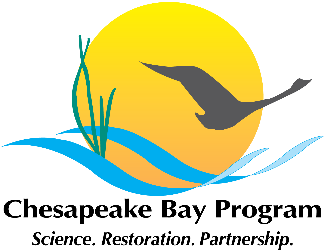 Management Board MeetingAgendaFebruary 11, 201610:00 a.m. – 12:00 p.m.Conference Line: 866-299-3188; Code: 410-267-5731Web Access: https://epawebconferencing.acms.com/mb Meeting Webpage: http://www.chesapeakebay.net/calendar/event/23114 Welcome, Introduction				                           (10:00 a.m. – 10:15 a.m.)Nick DiPasquale, Management Board Chair, will review the Actions and Decisions from the January 14, 2016 Management Board meeting and highlights from the February Program Update. Materials:I.a. Annotated Actions & Decisions, January 14, 2016I.b. Program UpdatesScience Needs of the Goal Teams for Agreement Outcomes	            (10:15 a.m. – 11:00 a.m.)Overview of STAR assessment of GIT and workgroup science needs pursuant to the management strategies and workplans. Discussion of 2-4 critical items, such as funding for SAV and where the Management Board is needed to address solutions to shortfalls. Presenter: Scott Philips, USGS and Mindy Ehrlich, UMCESMaterials:II.a. Science Priorities PresentationII.b. Summary ListChesapeake Decisions Discovery Process 		                           (11:00 a.m. – 11:20 a.m.)An overview of how ChesapeakeDecisions will support the partnership’s adaptive management decision framework and a brief summary of what to expect during the “discovery process” for this new tool.Presenter: Doreen VetterMaterials: III.a. Chesapeake Decisions PresentationReview of Jan. 15 comments on draft workplans from the MB        (11:20 a.m. – 11:35 a.m.) An overview of the timeline for finalizing workplans, expectations for comment review, and discussion of final partner input to workplans.  Presenter: Greg Barranco, EPA		            Materials:IV.a. Workplans Presentation Looking Ahead		            				            (11:45 a.m. – 11:55 a.m.)	An overview of what topics will be on next month’s Management Board agenda. Discussion of items that folks have an interest in and would like to hear more about. Presenter: Greg Barranco, EPAMaterials: March AgendaReview of actions & decision, January agenda requests 	          (11:55 a.m. – 12:00 p.m.)Management Board meeting dates for 2016 have been decided upon and posted to the calendar on the Chesapeake Bay Program website. 